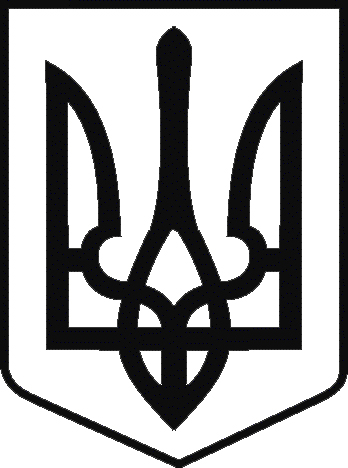                                                                        Михайлюківська ЗОШ І-ІІ ступенівВул.Центральна площа,1, с. Михайлюки,Новоайдарський р-н., Луганська обл., 93524, Україна,                           Тел.(806445)  9-73-19, E-mail: mihayluk.school@ukr.net, Код ЄДРПОУ 34302027                                                           НАКАЗ      28.02.2020 р.                    с.Михайлюки                             №______Про стан відвідуванняучнями закладу загальної середньої освітинавчальних занять        На виконання Закону України «Про освіту»,  ст.6 Закону України             «Про загальну середню освіту», ст.19 Закону України «Про охорону дитинства»,  постанови Кабінету Міністрів України  від 13.09.2017 № 684 «Про затвердження Інструкції з обліку дітей і підлітків шкільного віку»,  з метою соціального захисту дітей, запобігання безпритульності та бездоглядності, профілактики правопорушень серед неповнолітніх адміністрацією навчального закладу, педагогічним колективом постійно здійснюється контроль за відвідуванням учнями навчальних занять, адміністрацією школи здійснена перевірка стану контролю за відвідуванням учнями школи.За результатами перевірки виявлено, що за період з 13.01.2020 по 28.02.2020 загальна кількість пропущених уроків/днів складає 114/615 із них по хворобі – 69/383, з поважної причини – 45/232.Класні керівники у класних журналах щодня заповнюють сторінку обліку відвідування учнями уроків, підбиваючи підсумки відвідування школи кожного місяця.Учні 1-9  класів мають пропуски занять у зв’язку з хворобою та за заявами батьків. На всі пропуски наявні документи, що підтверджують відсутність дитини у закладі – заяви та пояснювальні записки батьків, довідки з медичних закладів.    Виходячи з вищесказаного, НАКАЗУЮ:1.     Класним керівникам 1 – 9 класів:    1. 1. Вести постійний контроль за станом відвідування учнями навчальних занять.Протягом навчального року:1.2. Аналізувати кожного місяця стан відвідування учнями закладу.До 01 числа кожного місяця1.3. Активно застосовувати різноманітні форми підвищення мотивації учнів до навчання.Протягом навчального року:1.4. У кожному конкретному випадку відсутності учнів на заняттях невідкладно з'ясовувати причини, встановлювати місце перебування дитини. Інформувати батьків або осіб, які їх замінюють, та адміністрацію школи.За потребою1.5. У випадку, якщо учень систематично або тривалий час не відвідує школу без поважних причин, залучати до виховної роботи з ним комісію у справах неповнолітніх, а у разі необхідності - кримінальну поліцію у справах неповнолітніх.За потребою2.     Вчителю інформатики Межерицькій І.О. розмістити цей наказ на шкільному сайті.3.      Контроль за виконанням даного наказу покласти на відповідальну за НВР Бондаренко Т.С.Директор школи:                            Любов ПОДГАЙЧЕНКООзнайомлені:                       З.ХУРДІГА                      Є.КІРАГО                                             Т.БОНДАРЕНКО            О.БОБРИШЕВА                                             І.МЕЖЕРИЦЬКА             Т.ПОДКОПАЄВА                                             А.АНТИПОВА                 В.МИХАЙЛЮК                  